PREFEITURA MUNICIPAL DE BOCAIUVA – MG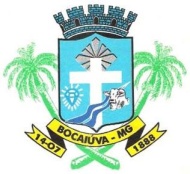 SECRETARIA MUNICIPAL DE EDUCAÇÃORua Mariana de Queiroga, 141 – Telefone: (38) 3251-2136CEP: 39390-000 – Bocaiuva-MGPROCESSO SELETIVO SIMPLIFICADO – EDITAL Nº 001/2021CONVOCAÇÃO DE CANDIDATOS     	Nos termos do item 11 do edital, CONVOCAMOS o candidato relacionado abaixo, para comparecer a Secretaria de Educação, no horário agendado, portando os documentos relacionados no item 11.11 do edital e ainda os documentos comprobatórios de tempo de serviço e títulos declarados na inscrição. A responsabilidade pelo comparecimento na data e horário abaixo descritos, é exclusivamente do candidato. Não haverá retorno na lista caso o candidato não compareça.   	A documentação será rigorosamente conferida pela Divisão de RH, e a contratação somente será concretizada se todos os documentos foram apresentados na forma exigida. Caso haja inconsistência, o candidato poderá ter a sua classificação alterada ou ser desclassificado.    	As vagas serão disponibilizadas através do site da Prefeitura Municipal e portaria da Secretaria Municipal de Educação; conforme cargo escolhido e ordem de classificação. NÃO SERÁ PERMITIDO NENHUMA MUDANÇA APÓS O CONTRATO SER ASSINADO.   	As vagas que constam no edital serão preenchidas de acordo as necessidades da secretaria.Obs.: A contratação será para atender a Secretaria de EducaçãoNUTRICIONISTA -EDUCAÇÃONUTRICIONISTA -EDUCAÇÃONUTRICIONISTA -EDUCAÇÃONUTRICIONISTA -EDUCAÇÃONUTRICIONISTA -EDUCAÇÃONUTRICIONISTA -EDUCAÇÃOLISTA GERALLISTA GERALLISTA GERALLISTA GERALAGENDAMENTOAGENDAMENTOCPFNOMETOTALCLASSIFICAÇÃODATAHORÁRIO118.1**.***-*** MARCELLA CAMILLA PEREIRA DIAS     26           326/07/238h as 10h